от 21 мая 2020 года										№ 409О внесении изменений в постановление администрации городского округа 
город Шахунья Нижегородской области от 24 декабря 2019 года № 1552 «Об утверждении ежегодного плана проверок на 2020 год»В соответствии с Указом Губернатора Нижегородской области от 13.03.2020 № 27 «О введении режима повышенной готовности» администрация городского округа город Шахунья Нижегородской области  п о с т а н о в л я е т:Внести в постановление администрации городского округа город Шахунья Нижегородской области от 24 декабря 2019 года № 1552 «Об утверждении ежегодного плана проверок на 2020 год» (в редакции постановления от 16.04.2020 № 348) следующие изменения:Пункты 2, 3, 4 Ежегодного плана проведения плановых проверок в учреждениях и предприятиях, учредителем которых является администрация городского округа город Шахунья Нижегородской области на 2020 год изложить в новой редакции:«    													     »Настоящее постановление вступает в силу со дня подписания.Начальнику общего отдела администрации городского округа город Шахунья Нижегородской области обеспечить опубликование настоящего постановления на официальном сайте администрации городского округа город Шахунья Нижегородской области.4. Контроль за исполнением настоящего постановления оставляю за собой.Глава местного самоуправлениягородского округа город Шахунья						          Р.В.Кошелев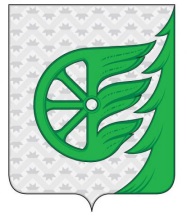 Администрация городского округа город ШахуньяНижегородской областиП О С Т А Н О В Л Е Н И Е2.Администрация городского округа город Шахунья Нижегородской областиМуниципальное бюджетноедошкольное образовательноеучреждение Лужайский детскийсад «Малыш»,город Шахунья, поселок Лужайки, улица Центральная, д. 12ведомственный контрольза соблюдением трудового законодательства (включая законодательство об охране труда) и иных нормативных правовых актов, содержащих нормы трудового правадокументарная21.09.202010 рабочих дней3.Администрация городского округа город Шахунья Нижегородской областиМуниципальное унитарное предприятие Шахунского района «Региональная телевизионная программа «Земляки»,город Шахунья, пл. Советская, д. 1ведомственный контрольза соблюдением трудового законодательства (включая законодательство об охране труда) и иных нормативных правовых актов, содержащих нормы трудового правадокументарная14.10.202010 рабочих дней4.Администрация городского округа город Шахунья Нижегородской областиМуниципальное бюджетное учреждения дополнительного образования «Детская школа искусств» с. Хмелевицы, г. Шахунья, с. Хмелевицы, ул. Автомобильная, д. 1Аведомственный контрольза соблюдением трудового законодательства (включая законодательство об охране труда) и иных нормативных правовых актов, содержащих нормы трудового правадокументарная09.11.202010 рабочих дней